от 20 октября 2015 года								                 № 1195Об утверждении Правил определения нормативных затрат на обеспечение функций органов местного самоуправления городского округа город Шахунья Нижегородской области, в том числе подведомственных им казенных учрежденийВ соответствии с пунктом 2 части 4 статьи 19 Федерального закона от 5 апреля 2013 года N 44-ФЗ "О контрактной системе в сфере закупок товаров, работ, услуг для обеспечения государственных и муниципальных нужд" администрация городского округа город Шахунья Нижегородской области  п о с т а н о в л я е т:1. Утвердить прилагаемые Правила определения нормативных затрат на обеспечение функций органов местного самоуправления городского округа город Шахунья Нижегородской области, в том числе подведомственных им казенных учреждений (далее - Правила).2. Органам местного самоуправления городского округа город Шахунья Нижегородской области, на основании настоящих Правил утвердить до 1 января 2016 года нормативные затраты на обеспечение функций указанных органов и подведомственных им казенных учреждений.3. Настоящее постановление вступает в силу с 1 января 2016 года, за исключением пункта 2, вступающего в силу со дня официального опубликования настоящего постановления.4. Контроль за исполнением настоящего постановления оставляю за собой.Глава администрации городскогоокруга город Шахунья								        Р.В.Кошелев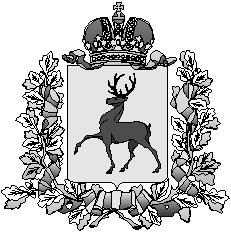 Администрация городского округа город ШахуньяНижегородской областиП О С Т А Н О В Л Е Н И Е